Anbieter von Jagdkursen in Kärnten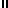 